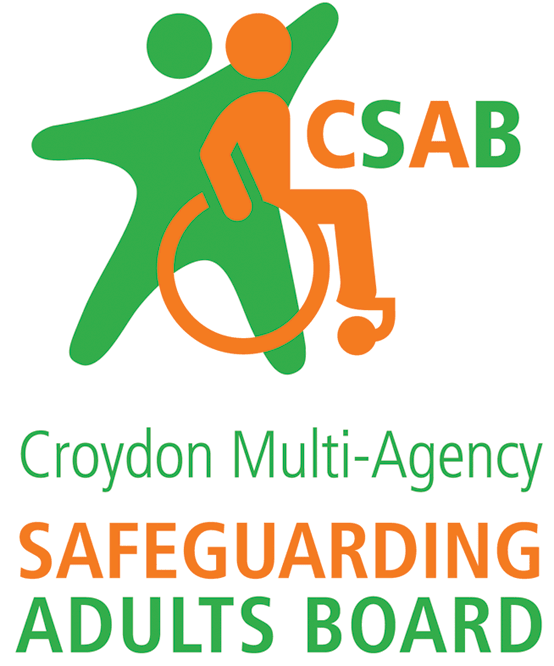 Croydon CSAB Safeguarding Adults Review request form This SAR request form corresponds to paragraph 3.1 of the Croydon SAR Framework.Croydon CSAB considers every SAR request on the basis of whether it meets the criteria for a Safeguarding Adults Review (see section 2 of the Croydon SAR Framework).The Board needs as much information as possible to enable members to make a proportionate decision as to how to respond to a SAR request, ensuring, if the case is accepted for a review, that maximum learning can be achieved. Please therefore complete as much information on this form as possible. If you have any questions, please do not hesitate to contact the Safeguarding Development Officer on CroydonCSAB@Croydon.gov.uk or on 020 7974 3942. Details of individual/ organisation requesting the SAR:Details of adult at risk:Details of person/ organisation alleged responsible for harm:Details of SAR request:To protect personal/ sensitive data this form must only be sent by secure email or post.Submit your request form by post to:Croydon CSABCroydon Safeguarding Adults BoardFloor 2Bernard Weatherill House8 Mint WalkCroydon CR0 1EAOr submit by secure email: In line with the Croydon CSAB information sharing agreement, emails containing personal, sensitive or confidential information (including attachments) must be encrypted and sent through secure channels. Both the sending and recipient email address must be secure.  Croydon CSAB uses CJSM and egress as encryption tools. SAR requests can be sent securely to:CroydonCSAB@Croydon.gov.uk.cjsm.net from nhs.net, Police National Network (pnn), gscx and cjsm accounts.CroydonCSAB@Croydon.gov.uk (egress enabled account) from any other egress enabled account, including non-public bodies, third sector organisations and individuals who are not part of any of the encryption schemes listed in point i) above.  The sender will need to set up a free egress account by visiting egress.com.CroydonCSAB@Croydon.gov.uk from another @Croydon.gov.uk account only.NamePosition/ designationOrganisationAddressContact telephoneContact emailAuthorising managerPosition/ designationContact telephoneContact emailDate of requestNameAddressDate of birthDate of death (if applicable)EthnicityGP (if known)Family/ next of kin/ advocate/ representativeHealth and/ or other presenting needs:NameAddressDate of birthDate of death (if applicable)EthnicityGP (if known)Relationship to adult at riskHealth and/ or other presenting needs:Brief outline of the case/ incident (with dates and locations if known)Brief outline of the case/ incident (with dates and locations if known)Brief outline of the case/ incident (with dates and locations if known)Brief outline of the case/ incident (with dates and locations if known)Brief outline of the case/ incident (with dates and locations if known)Summary of why this case meets the criteria for a SAR (see section 2, Croydon SAR Framework) Summary of why this case meets the criteria for a SAR (see section 2, Croydon SAR Framework) Summary of why this case meets the criteria for a SAR (see section 2, Croydon SAR Framework) Summary of why this case meets the criteria for a SAR (see section 2, Croydon SAR Framework) Summary of why this case meets the criteria for a SAR (see section 2, Croydon SAR Framework) Please establish the link between cause of death/ harm and the (suspected) abuse/ neglect.  Please include views of the adult/ family/ carer where known.Please establish the link between cause of death/ harm and the (suspected) abuse/ neglect.  Please include views of the adult/ family/ carer where known.Please establish the link between cause of death/ harm and the (suspected) abuse/ neglect.  Please include views of the adult/ family/ carer where known.Please establish the link between cause of death/ harm and the (suspected) abuse/ neglect.  Please include views of the adult/ family/ carer where known.Please establish the link between cause of death/ harm and the (suspected) abuse/ neglect.  Please include views of the adult/ family/ carer where known.Do you believe a statutory SAR is required in response to this case?YesNoWhat learning do you think can be achieved through a review of this case?What learning do you think can be achieved through a review of this case?What learning do you think can be achieved through a review of this case?What learning do you think can be achieved through a review of this case?What learning do you think can be achieved through a review of this case?Has any other learning/ review process already been followed (e.g. internally)?YesNoIf yes, please specify the review conducted, learning identified, how it was disseminated and impactIf yes, please specify the review conducted, learning identified, how it was disseminated and impactIf yes, please specify the review conducted, learning identified, how it was disseminated and impactIf yes, please specify the review conducted, learning identified, how it was disseminated and impactIf yes, please specify the review conducted, learning identified, how it was disseminated and impactList of individuals and their agencies/ service providers known to be involved in the caseList of individuals and their agencies/ service providers known to be involved in the caseList of individuals and their agencies/ service providers known to be involved in the caseList of individuals and their agencies/ service providers known to be involved in the caseList of individuals and their agencies/ service providers known to be involved in the caseAny other relevant information that will help Croydon CSAB decide whether an SAR is requiredAny other relevant information that will help Croydon CSAB decide whether an SAR is requiredAny other relevant information that will help Croydon CSAB decide whether an SAR is requiredAny other relevant information that will help Croydon CSAB decide whether an SAR is requiredAny other relevant information that will help Croydon CSAB decide whether an SAR is required